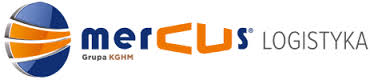 MERCUS Logistyka sp. z o.o.
59-101 Polkowice, ul. Kopalniana 11ogłaszaII przetarg nieograniczony ustny na sprzedaż nieruchomości (prawo własności budynków wraz z prawem użytkowania wieczystego)I. Opis nieruchomości położonej w Legnicy, ul. Jaworzyńska 114-116:1. Prawo użytkowania wieczystego nieruchomości, obejmującej: działki gruntu o numerachewidencyjnych 395 (o powierzchni 9 044 m2), 398 (o powierzchni 314 m2) oraz 399(o powierzchni 3 522 m2) obręb 0023 Bartniki wraz ze znajdującymi się na ich tereniebudynkami, położonymi w Legnicy, 59-220 Legnica ul. Jaworzyńska 114-116.2. Prawo własności budynków na ww. działkach: budynek administracyjny o pow. ogólnej412 m2, magazyn o pow. ogólnej 219 m2, warsztat o pow. ogólnej 139 m2, suszarnia o pow.ogólnej 83 m2, magazyn o pow. ogólnej 193 m2, stolarnia o pow. ogólnej 310 m2, magazyno pow. ogólnej 165 m2, magazyn o pow. ogólnej 210 m2, portiernia o pow. ogólnej 9 m2,budynek administracyjno-biurowy o pow. ogólnej 164 m2, magazyn o pow. ogólnej 107 m2,warsztat o pow. ogólnej 75 m2, warsztat o pow. ogólnej 285 m2, magazyn o pow. ogólnej29 m2, warsztat o pow. ogólnej 108 m2, budynek administracyjny o pow. ogólnej 25 m2, orazurządzeń: wiata o pow. ogólnej 113 m2, wiata o pow. ogólnej 118 m2, wiata o pow. ogólnej965 m2, wiata o pow. ogólnej 142 m2, wiata o pow. ogólnej 39 m2, trafo o pow. ogólnej39 m2, wiata o pow. ogólnej 73 m2, hydrofornia o pow. ogólnej 13 m2, wiata o pow. ogólnej147 m2, wpisanych do księgi wieczystej nr: KW o nr LE1L/00048090/1 prowadzonej przezWydział Ksiąg Wieczystych, Sądu Rejonowego w Legnicy. Nieruchomości stanowią własnośćGminy Legnica i pozostają w użytkowaniu wieczystym MERCUS Logistyka Sp. z o.o., należącejdo Grupy Kapitałowej KGHM Polska Miedź S.A.Na terenie sprzedawanych nieruchomości prowadzona jest działalność przez Najemców: ORANGE POLSKA S.A. maszt antenowy, umowa zawarta na czas oznaczonydo 31.12.2027r.; Piast Patrol Sp. z o.o. – pomieszczenia biurowe, umowa zawarta na czasnieoznaczony; Piast Group Sp. z o.o. – pomieszczenia biurowe, umowa zawarta na czasnieoznaczony; Grudnik Sp. z o.o. – pomieszczenia handlowe i magazynowe, 2 umowy zawartena czas nieoznaczony; Lean Technik Sp. z o.o. – pomieszczenia magazynowe, umowa zawarta na czasnieoznaczony; Piast Patrol Sp. z o.o. – pomieszczenia magazynowe, umowa zawarta na czasnieoznaczony; ROL-DEN – pomieszczenia usługowe - handel hurtowy, umowa zawarta na czasnieoznaczony; Alex – pomieszczenia magazynowo – biurowe, umowa zawarta na czasnieoznaczony; H&J Promotions Sp. z o.o. – pomieszczenia magazynowe, umowa zawarta na czasnieoznaczony; HUMBAG – pomieszczenia magazynowe, umowa zawarta na czasnieoznaczony; Serwis Dźwigowy – pomieszczenia biurowo-magazynowe, umowa zawarta na czasnieoznaczony; JW Motors Warsztat Samochodowy – pomieszczenia usługowe, umowazawarta na czas nieoznaczony; Elektroniczny Zakład Usługowy INVAR – pomieszczenia usługowe, umowa zawartana czas oznaczony do 10 lipca 2024r.; Przedsiębiorstwo Produkcyjno-Handlowo-Usługowe „AMB” – pomieszczeniamagazynowe, umowa zawarta na czas nieoznaczony; TECHMAK Sp. z o.o. – pomieszczenia magazynowe, umowa zawarta na czasnieoznaczony.Przystępujący do przetargu akceptując jego warunki zobowiązuje się jednocześnie zwolnić Organizatora przetargu z odpowiedzialności z tytułu roszczeń odszkodowawczych, wynikających z art. 679 § 1 ustawy z dnia 23 kwietnia 1964 roku Kodeks cywilny (t.j. Dz. U. z 2022 r. poz. 1360 z późn. zm.) w przypadku wystąpienia z takimi roszczeniamiprzez najemców lokali, z którymi stosunek najmu zawarty jest na czas oznaczony, oraz wyraża zgodę na zawarcie zobowiązania o powyższej treści w postanowieniach umowy przeniesienia własności przedmiotowej nieruchomości.Zgodnie z UCHWAŁĄ NR XXXIII/408/21 RADY MIEJSKIEJ LEGNICY z dnia 26 lipca 2021 r. w sprawie uchwalenia zmiany miejscowego planu zagospodarowania przestrzennego dzielnicy Tarninów dla terenu ograniczonego ulicami: Aleją 100-lecia Odzyskania Niepodległości, Jaworzyńską oraz rzeką Młynówką w Legnicy, przedmiotowa nieruchomość oznaczona jest symbolem 2U, stanowiącym tereny zabudowy usługowej. Dla powyższego terenu ustala się następujące przeznaczenie:1) przeznaczenie podstawowe: tereny zabudowy usługowej;2) przeznaczenie uzupełniające: zabudowa mieszkaniowa lub mieszkaniowo-usługowa,infrastruktura techniczna, infrastruktura drogowa, zieleń urządzona;3) zabudowa mieszkaniowa lub mieszkaniowo-usługowa może zajmować nie więcej niż45% powierzchni terenu.Dla ww. terenów, obowiązują następujące wskaźniki zagospodarowania terenu oraz parametry i zasady kształtowania zabudowy:1) intensywność zabudowy działki budowlanej: 0,03– 1,90;2) maksymalny wskaźnik zabudowy działki budowlanej: 0,60;3) minimalna powierzchnia biologicznie czynna działki budowlanej: 20%;4) dach:a) na terenie 1U – płaski i / lub stromy (dwuspadowy),b) na terenie 2U, budynków usytuowanych od strony ul. Jaworzyńskiej, przyobowiązującej linii zabudowy – stromy (dwuspadowy),c) na terenie 2U, budynków pozostałych (na zapleczu ul. Jaworzyńskiej) – płaski i / lubstromy (dwuspadowy);5) kąt nachylenia połaci dachu stromego: od 350 do 450,6) maksymalna wysokość kalenicy:a) na terenie 1U: 12 m,b) na terenie 2U: 14 m;7) maksymalna wysokość elewacji / attyki: 9 m;8) linie zabudowy – zgodnie z rysunkiem zmiany planu, usytuowane w odległości od drógw granicach od 5 m do 14 m.Na dachach budynków dopuszcza się lokalizację indywidualnych urządzeń wytwarzających energię na własne potrzeby z odnawialnego źródła energii, wykorzystujących wyłącznie energię promieniowania słonecznego, o mocy nieprzekraczającej: 1) 100 kW – instalowane na terenie oznaczonym symbolem: 4MW, 2U, 3U i 1US; 2) 50 kW – na pozostałych terenach. Urządzenia, o których mowa powyżej, dopuszcza się tylko od strony zamkniętych wnętrz podwórzowych, niewidocznych od strony przestrzeni publicznej (ciągi piesze, drogi komunikacyjne) z zachowaniem następujących zasad i parametrów: 1) wysokość urządzeń sytuowanych na dachach płaskich nie może przekroczyć 1 m.II. Cena wywoławcza nieruchomości: wynosi 4.200.000,00 zł (słownie: cztery miliony dwieście tysięcy złotych 00/100).III. Informacja o przetargu:1. Przetarg odbędzie się w dniu 23 sierpnia 2023r. o godz. 12.00 w Polkowicach,w siedzibie Spółki, ul. Kopalniana 11 (Sala nr 12).2. Warunkiem przystąpienia do przetargu jest wniesienie wadium oraz złożeniepisemnego oświadczenia o akceptacji „Warunków przetargu” wraz z wymaganymiw „Warunkach przetargu” dokumentami. Warunki przetargu i oświadczenie dostępnepo zgłoszeniu na adres e-mail: ryszard.walacik@mercus.com.pl3. Oświadczenie i dokumenty określone w pkt 2 należy złożyć w terminie 2-wóch dni roboczychprzed ogłoszoną datą przetargu w siedzibie Mercus Logistyka, 59-101 Polkowice,ul. Kopalniana 11, pokój Registratury, w zamkniętej kopercie z dopiskiem: „Oświadczeniedo Przetargu - Sprzedaż Nieruchomości w Legnicy, ul. Jaworzyńska 114-116”.IV. Informacja o wadium:1. Wadium w wysokości 210.000,00 zł (słownie: dwieście dziesięć tysięcy złotych 00/100)płatne przelewem w terminie nie później niż w terminie 2-wóch dni roboczych przedogłoszoną datą przetargu na konto MERCUS Logistyka Sp. z o.o. nr 53 1090 2109 00000001 1065 5910. Za termin wniesienia wadium uważa się dzień wpływu wadium na powyższekonto.2. Przelew bezwzględnie należy opisać: „Wadium do sprzedaży nieruchomościw Legnicy, ul. Jaworzyńska 114-116 – MERCUS Logistyka”.3. Sprzedający nie wyraża zgody na wpłatę wadium w formie gotówkowej.4. Wpłacone wadium:a) nie podlega zwrotowi w razie uchylenia się osoby, która przetarg wygrała, od zawarciaumowy notarialnej sprzedaży.b) złożone przez nabywcę zostanie zaliczone na poczet ceny nabycia.c) złożone przez pozostałych uczestników przetargu podlega zwrotowi w ciągu 7 dni od datyzatwierdzenia Protokołu z przetargu, pod warunkiem uprzedniego złożenia przezuczestników prawidłowo wypełnionej Instrukcji płatniczej zwrotu wadium.d) nie podlega oprocentowaniu.V. Informacja o umowie sprzedaży:1. O terminie zawarcia umowy, w formie aktu notarialnego, wygrywający przetarg powiadomionyzostanie na piśmie. Kancelaria notarialna, w której dojdzie do podpisania aktu zostaniewybrana jednostronnie przez Sprzedającego.2. Koszty związane ze sporządzeniem umowy notarialnej w tym podatku od czynnościcywilnoprawnych PCC oraz ujawnieniem w księdze wieczystej ponosi nabywca.3. Protokolarne przekazanie przedmiotu umowy nastąpi w dniu podpisania aktunotarialnego lub innym uzgodnionym terminie po zaksięgowaniu środków wpłaconych przeznabywcę na rachunku bankowym Mercus Logistyka sp. z o.o.4. Warunkiem zawarcia umowy sprzedaży prawa użytkowania wieczystego oraz prawawłasności budynków będzie uzyskanie zgody Zgromadzenia Wspólników MERCUSLogistyka Sp. z o.o. na zbycie nieruchomości na podstawie przeprowadzonegopostępowania przetargowego.VI. Informacje dodatkowe:1. MERCUS Logistyka sp. z o.o. zastrzega sobie prawo zamknięcia (odwołania)przetargu bez podania przyczyny, na każdym etapie postępowania.2. Postępowanie przetargowe nie podlega przepisom ustawy z dnia 11.09.2019 r. – PrawoZamówień Publicznych.3. Uczestnik ponosi wszelkie koszty związane z uczestnictwem w przetargunieograniczonym, w tym koszty złożenia i przygotowania oferty, niezależnie od wynikupostępowania.4. Nieruchomość można oglądać w dni robocze w godzinach od 9.00 do 13.00 po uzgodnieniuz następującymi pracownikami MERCUS Logistyka Sp. z o.o.; Ryszard Walacik – Koordynatords. Nieruchomości Komercyjnych, tel. 722 241 704.Wszelkich informacji dotyczących przetargu udziela Ryszard Walacik – Koordynator ds. Nieruchomości Komercyjnych, telefon: 722 241 704, e-mail: ryszard.walacik@mercus.com.pl.